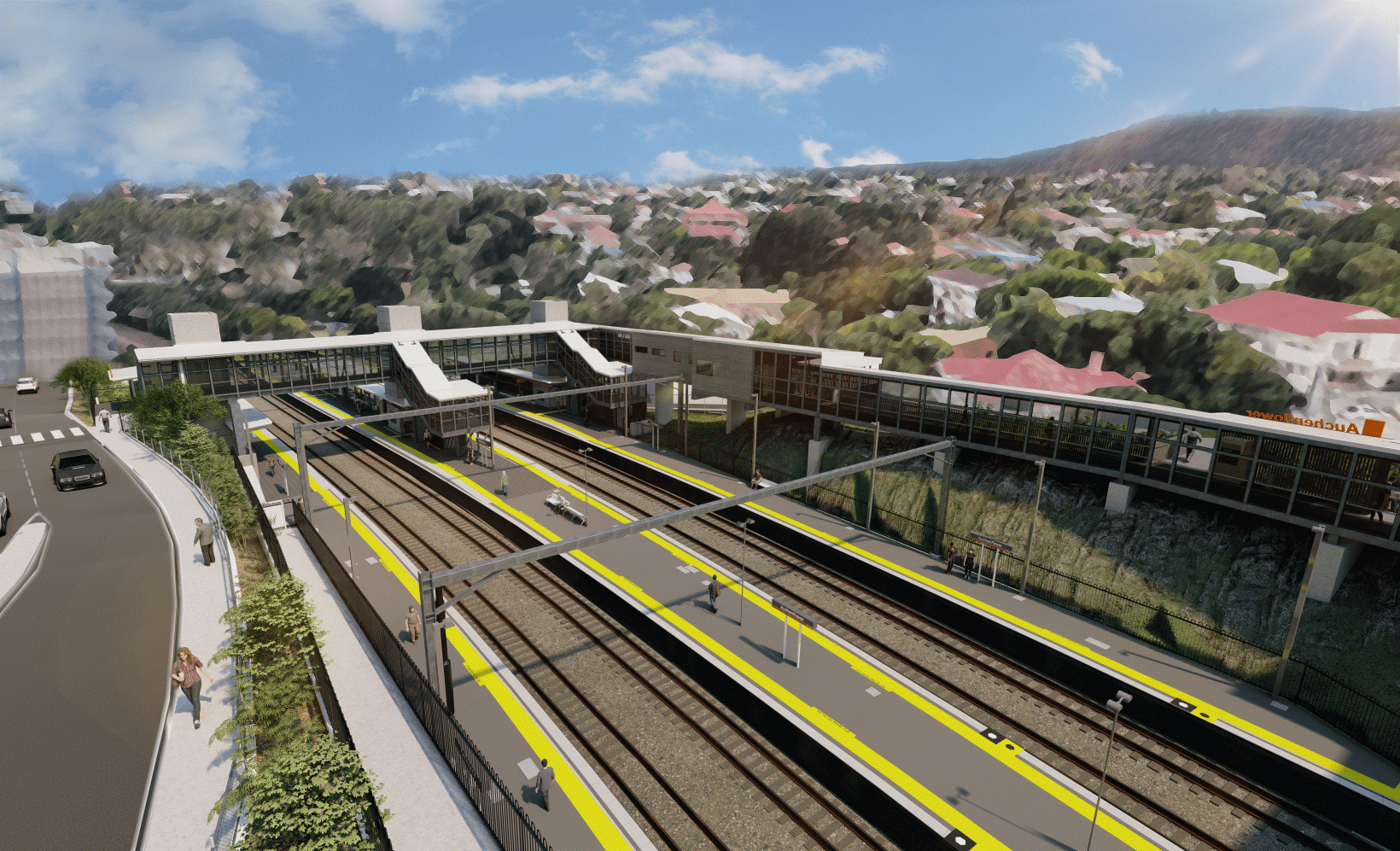 Night works Late June 2022As part of the Auchenflower station accessibility upgrade, Queensland Rail will undertake after hours works on selected nights in the second half of June (6pm to 6am the next day). For safety, these works can only be undertaken after hours when rail traffic is reduced and there are fewer people around the station and hospital precincts.Traffic management will be in operation to support site access, concrete pumping and other construction activities. Motorists are advised to follow the instructions of the traffic controllers and drive to the changed conditions.Residents near the station may experience noise associated with excavation, concrete pumping, truck movements and construction activity around the work zones. Every effort will be made to minimise disruption and we thank you for your patience during these important works.Overview of works (weather and construction conditions permitting)The Auchenflower station accessibility upgrade is part of the State Government’s ongoing investment of more than $500 million to upgrade stations across the South East Queensland network, making them accessible for all customers. For more information, please contact the project’s community team on free call 1800 722 203 or email stationsupgrade@qr.com.auSign up for electronic notifications at queenslandrail.com.au/EmailNotification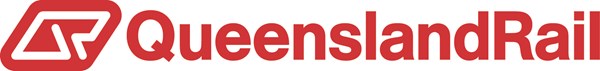 LocationDates and hours of workType of workAuchenflower station, carpark and rail corridorSurrounding local streets (including Lang Parade)Night works, 6pm to 6am the next day on:Monday 20 June Wednesday 22 JuneMonday 27 June Wednesday 29 June. (four separate nights over two weeks)Station upgrade activities involving:abutment works (new pedestrian footbridge) property pole installation (Lang Parade)excavationinstallation of in-ground servicesconcrete pumping and concrete worksfootpath sub-grade worksoperation of machinery and heavy equipmentuse of hand-held tools and powered equipmentdelivery and unloading of materials by truck the movement of vehicles and machinery with flashing lights and reversing beepersportable lighting towers in use at nightlane/road closures (Lang Parade) with traffic management (as required).